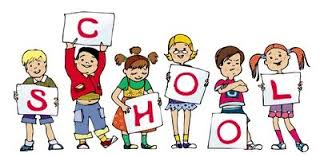 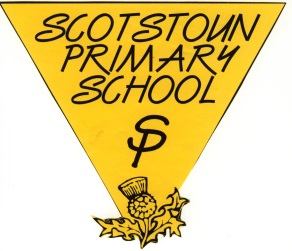 Mrs K. Whyte P2B Class TeacherLiteracyReading - The main focus this term is looking at non-fiction texts, where the  children will be reading about a variety of different topics. We will be listening to prepared reading on a Tuesday morning this term, however could you please ensure your child brings their reading book to school each day. Writing – This term the children are learning how write their own reports, focusing on birds, plants and minibeasts.Talking and Listening – The focus this term is on gathering information about endangered bees. Children will not only report on the facts but will also be encouraged to offer their opinions about how we can help them!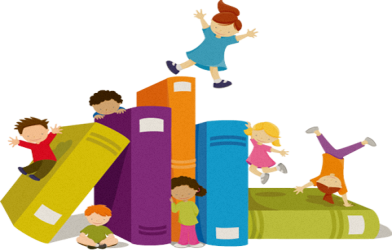 NumeracyThis term the children will be learning about a variety of concepts in Numeracy. There will be the opportunity for learning experiences in exploring 2D and 3D shape within and outside the classroom, including aspects such as symmetry and position.We will also be looking at number sequences to 1000, counting on and back in ones, tens and one hundreds.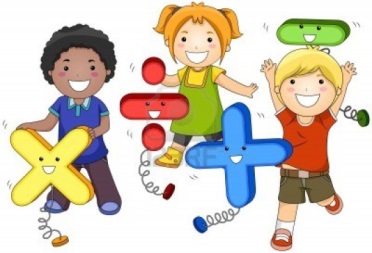 LiteracyReading - The main focus this term is looking at non-fiction texts, where the  children will be reading about a variety of different topics. We will be listening to prepared reading on a Tuesday morning this term, however could you please ensure your child brings their reading book to school each day. Writing – This term the children are learning how write their own reports, focusing on birds, plants and minibeasts.Talking and Listening – The focus this term is on gathering information about endangered bees. Children will not only report on the facts but will also be encouraged to offer their opinions about how we can help them!Key DatesOpen Afternoon - Our open afternoon will be on Tuesday the 12th June between 2-3pm. The children are looking forward to showing off their learning in their topic work on birds, plants and minibeasts. It will be a fun afternoon!Summer Fayre – the children will be making a craft to sell at the Summer Fayre on the 2nd June. We are collecting cardboard kitchen rolls and would appreciate if any spare could be brought into school. Health Week – Health week will be commencing on the 21st May, where lessons will be focused around health for the duration of that week.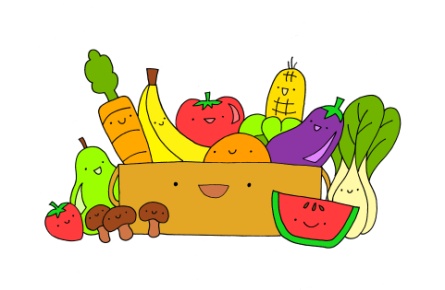 ScienceWe will be exploring the world of birds, plants and minibeasts this term. This will be a very hands-on topic, where the children will be growing their own plants, making bird feeders and looking after caterpillars as they eventually transform into butterflies. Great fun! 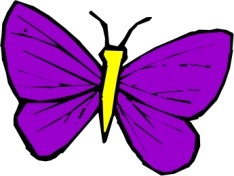 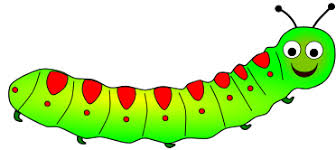 Key DatesOpen Afternoon - Our open afternoon will be on Tuesday the 12th June between 2-3pm. The children are looking forward to showing off their learning in their topic work on birds, plants and minibeasts. It will be a fun afternoon!Summer Fayre – the children will be making a craft to sell at the Summer Fayre on the 2nd June. We are collecting cardboard kitchen rolls and would appreciate if any spare could be brought into school. Health Week – Health week will be commencing on the 21st May, where lessons will be focused around health for the duration of that week.